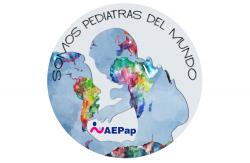 MEMORIA DEL GRUPO DE COOPERACIÓN-INMIGRACIÓN-ADOPCIÓNAÑO 2021.Coordinadoras:            Maite de Aranzábal Agudo y Dolors Canadell Villaret.Miembros del grupo: Iñaki Alegría, Inma Caubet, Patricia del Río, Francisco Javier Fernández, Rubén García, Angela Gregoraci,   Ana Periañez Enrique Rodríguez Salinas,  Imma Sau,  Rosa Mª  Masvidal (jubilada)Actividades docentes:Colaboración en el Máster de Pediatría de Atención Primaria: hemos participado en el Máster de Pediatría con los siguientes temas.Atención al Niño inmigrante y al Niño adoptado. Maite de Aranzábal y Dolors CanadellAtención al niño adoptado. Maite de Aranzábal y Dolors CanadellAtención al   viajero. Dolors Canadell y Maite de Aranzábal.Introducción a la cooperación internacional. Maite de Aranzábal y Dolors Canadell.Introducción al AIEPI. Dolors Canadell y Maite de Aranzábal.Otras actividades docentes (Iñaki Alegría)Profesor del máster de Salud Internacional y cooperación de la UAB. Coordinador de la Asignatura política y sistemas de Salud. Tutor de prácticas en el Hospital de Gambo de los alumnos del máster de Salud Internacional y cooperación de la UAB.Tutor de formación de Médicos con el Saint Paul’s Hospital and Millenium Medical College from  Addis AbebaColaboración en Familia y Salud. Conoce África a través de sus artistas  https://www.familiaysalud.es/temas-sociales/conoce-africa-traves-de-sus-artistasQueremos compartir y difundir la riqueza de personas, culturas, tradiciones, costumbres y paisajes que nos ofrece África. Siempre recibimos noticies tristes y negativas sobre África: catástrofes, pobreza, campos de refugiados, niños que se mueren de hambre o diarrea o neumonía, ... pero África y los africanos son esto y mucho más. En África también hay cantantes, músicos, actores y actrices, escritoras y escritores, pintoras y escultores, bailarinas, arquitectos, industriales, fotógrafos,... que, a través de su trabajo,  expresan y muestran su tierra y sus habitantes, sus vidas, sus sentimientos, deseos, sus movimientos sociales, sus injusticias y reivindicaciones, y nos hacen reflexionar y vibrar, además de emocionarnos.Periodicidad mensual. Colaboran todos los miembros del grupoLa Kora y su música.¡Ah!, ¿pero hay arquitectos famosos en África?: Francis Kéré, Burkina FasoWole Soyinka: escritor y Premio Nobel de Literatura 1986, nigerianoChimamanda Ngozi Adichie: escritora y feminista nigerianaMona Eltahawy: periodista, de EgiptoAbu Bakr Shawky: Director de cine, egipcio-austriacoWilliam Kamkwamba: Escritor e ingeniero, de MalauiMalenga Mulendema. Dibujante zambiana.Youssou N’Dour. Cantante senegalésAbdulrazak Gurnah, refugiado tanzano, Nobel de LiteraturaOnike Macauley, cantante y activista humanitaria, de Sierra LeonaNgugi wa Thiong'o, novelista, ensayista, periodista,... y profesor unversitario, KeniaSalif Keïta, cantante y compositor de MaliAlboury Dabo: la Danza como Comunicación y Vida. Senegal.Sona Jobarteh, cantante, compositora y la primera instrumentista profesional de la koraOtras colaboraciones:https://www.familiaysalud.es/autor/inaki-alegria-collhttps://www.familiaysalud.es/recursos-para-padres/webs-utiles/paginas-de-pediatria/blogs-pediatricos-0https://www.familiaysalud.es/temas-sociales/pediatria-cooperanteDía Mundial: se publica en la página web de la AEPap una reseña sobre una enfermedad, actividad o necesidad que, sobre todo, afecta a la población que vive en países de bajos recursos y habitualmente olvidadas.31 de enero. Día Mundial de la Leprahttps://www.aepap.org/sites/default/files/noticia/archivos-adjuntos/dia_internacional_de_la_lucha_contra_la_lepra_19012021.pdf 6 de febrero. Día Mundial de Tolerancia Cero a la Mutilación Genital Femenina. https://www.aepap.org/sites/default/files/noticia/archivos-adjuntos/la_mutilacion_genital_femenina_2021_env.pdf24 de Marzo. Día Mundial de la Tuberculosis https://www.aepap.org/sites/default/files/noticia/archivos-adjuntos/aepap_tb_ia.pdf 25 De Abril. Día Mundial Del Paludismo:  https://www.aepap.org/sites/default/files/noticia/archivos-djuntos/dia_del_paludismo.pdf Día 22 de julio. Día Mundial contra la Minería a Cielo Abierto https://www.aepap.org/sites/default/files/noticia/archivos-adjuntos/el_22_de_julio_minas_a_cielo_abierto.pdf1-7 de agosto. Semana mundial de la lactancia maternahttps:// www.aepap.org/sites/default/files/noticia/archivos-adjuntos/semana_lm_cooperacion._def.pdf Publicaciones:Resumen de artículos en la sección "Leídos" de la revista PAP con temática relacionada con inmigración, cooperación y adopciónRice bran supplementation modulates growth, microbiota and metabolome in weaning infants: a clinical trial in Nicaragua and Mali. Zambrana LE, McKeen S, Ibrahim H, Zarei I, Borresen EC, Doumbia L, et al.  Sci Rep. 2019;9:13919. Emergency care provided to refugee children in Europe: RefuNET: a cross-sectional survey study. Nijman RG, Krone J, Mintegi S, et al. Emerg Med J Epub ahead of print: 10th december 2020. doi: 10.1136/emermed-2019-208699Calidad de vida relacionada con la salud y hábitos de vida: Diferencias entre adolescentes migrantes y autóctonos. Jiménez Boraita R, Arriscado Alsina D, Dalmau Torres JM, Gargallo Ibort E. Rev Esp Salud Pública. 2020; 94: 13 de abril e202004023The burden of Europe’s immigration crisis on mother–child healthcare services and opportunities for culturally sensitive family-centred care. Provenzi L. Acta Paediatr.2021;110:19-21. https://doi.org/10.1111/apa.15316Una hermosa idea: cómo COVAX se queda corta. https://pap.es/articulo/13410/una-hermosa-idea-como-covax-se-ha-quedado-cortaEs necesaria más investigación en África.https://pap.es/articulo/13411/es-necesaria-mas-investigacion-en-africaEvitando la injusticia de las vacunas en el futurohttps://pap.es/articulo/13420/evitando-la-injusticia-de-las-vacunas-en-el-futuro  Recomendaciones para la valoración inicial y seguimiento de los niños migrantes en Europa.https://pap.es/articulo/13421/recomendaciones-para-la-valoracion-inicial-y-seguimiento-de-los-ninos-migrantes-en-europa Vacunemos a los grupos de riesgo a escala mundialhttps://www.aepap.org/sites/default/files/noticia/archivos-adjuntos/carta_vacunacion_2406.pdf Libro de divulgación:En primera línea continua: Una pandemia entre epidemias        https://gambohospital.org/libros/ Conociendo a nuestras inmigrantesAlba https://www.aepap.org/sites/default/files/noticia/archivos-adjuntos/entrevista_susana_19012021.pdf Conversación con Salama, científico saharauihttps://www.aepap.org/sites/default/files/noticia/archivos-adjuntos/entrevista_salama.pdfChaba, historia de una mujer y madre saharauihttps://www.aepap.org/sites/default/files/noticia/archivos-adjuntos/chaba_historia_de_una_mujer_y_madre_saharaui.pdf Evelyn, 11 años de la historia de una madre y profesional cubana en Bilbao. https://www.aepap.org/sites/default/files/noticia/archivos-adjuntos/2021_02_-_entrevista_evelyn_romeu.pdfPremios y Becas durante 2020-2021Reconocimiento del ministerio de sanidad de Etiopía por el programa de salud materno-infantil en la Oromía coordinado desde el Gambo General Rural HospitalBeca de cooperación de la SEEP (Sociedad Española de Endocrinología Pediátrica) 2021El grupo en las redes:Instagram y twitter: Se publican noticias de interés relacionadas con nuestro grupoTedXMálaga Iñaki Alegria: Prejuicios, errores y aprendizajes en cooperaciónhttps://www.ted.com/talks/inaki_alegria_prejuicios_errores_y_aprendizajes_en_cooperacionEntrevistas En Medios De Comunicación Acerca De La Pandemia Covid19 En EtiopíaOnda Cero https://www.ondacero.es/programas/mas-de-uno/audios-podcast/tertulia-medicos/inaki-alegria-pediatra-etiopia-llegado-ningun-tipo-vacuna_20210216602bb0c01373f60001ae61be.htmlRevista I Sanidad http://isanidad.com/176812/dr-inaki-alegria-invito-mirar-africa-para-aprender-mutuamente-manejo-pandemias-politicas-sanitarias/Revista “Con Salud” https://www.consalud.es/profesionales/medicina/sur-etiopia-luz-jugarse-vida-nacer-reto-sobrevivir-desafio_93165_102.htmlRevista “Hipertextual”   https://hipertextual.com/2021/04/coronavirus-africaIP Noticias Argentina https://youtu.be/IcvXXadQj6A Entrevista La Razónhttp://larazon.es/viajes/20210818/zilxq3jljbeanmtl33ltrwt2ci.htmlLunes de los derechos humanos – Cristianismo y Justicia – Manos Unidas https://youtu.be/kpI9eytHDJI 